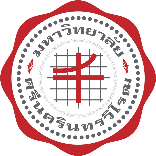 แบบแสดงหลักฐานการมีส่วนร่วมในผลงานชื่อเรื่อง........................................................................................................................................................รูปแบบผลงาน  ..........................................................................................................................................ผู้ร่วมงาน จำนวน................คน แต่ละคนมีส่วนร่วมดังนี้หมายเหตุ............................................................................................................................................................. ........................................................................................................................................................................ ลงชื่อ..............................................................       (...................................................................)ลงชื่อ..................................................................       (...................................................................)ลงชื่อ..................................................................       (...................................................................)หมายเหตุ  หากผู้มีส่วนร่วมมากกว่า ๓ คน สามารถระบุเพิ่มเติมได้ชื่อผู้ร่วมงานปริมาณงานร้อยละรับผิดชอบในส่วนใดของผลงาน